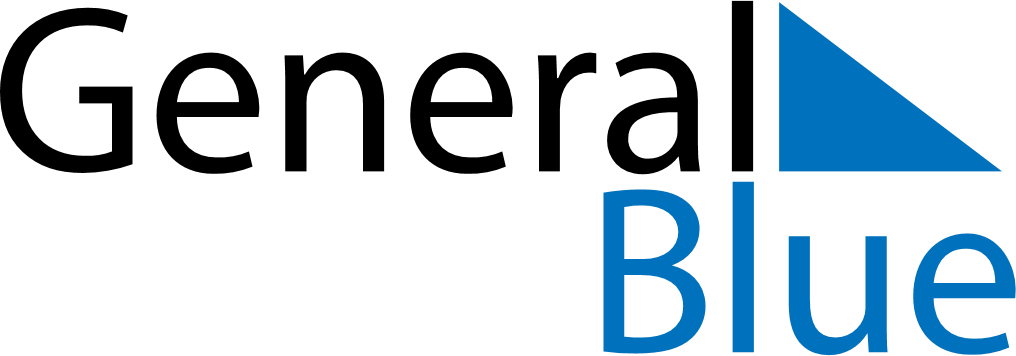 July 2024July 2024July 2024July 2024July 2024July 2024Stroemsnaesbruk, Kronoberg, SwedenStroemsnaesbruk, Kronoberg, SwedenStroemsnaesbruk, Kronoberg, SwedenStroemsnaesbruk, Kronoberg, SwedenStroemsnaesbruk, Kronoberg, SwedenStroemsnaesbruk, Kronoberg, SwedenSunday Monday Tuesday Wednesday Thursday Friday Saturday 1 2 3 4 5 6 Sunrise: 4:19 AM Sunset: 9:58 PM Daylight: 17 hours and 38 minutes. Sunrise: 4:20 AM Sunset: 9:57 PM Daylight: 17 hours and 37 minutes. Sunrise: 4:21 AM Sunset: 9:57 PM Daylight: 17 hours and 36 minutes. Sunrise: 4:22 AM Sunset: 9:56 PM Daylight: 17 hours and 34 minutes. Sunrise: 4:23 AM Sunset: 9:56 PM Daylight: 17 hours and 32 minutes. Sunrise: 4:24 AM Sunset: 9:55 PM Daylight: 17 hours and 30 minutes. 7 8 9 10 11 12 13 Sunrise: 4:25 AM Sunset: 9:54 PM Daylight: 17 hours and 28 minutes. Sunrise: 4:26 AM Sunset: 9:53 PM Daylight: 17 hours and 26 minutes. Sunrise: 4:28 AM Sunset: 9:52 PM Daylight: 17 hours and 24 minutes. Sunrise: 4:29 AM Sunset: 9:51 PM Daylight: 17 hours and 21 minutes. Sunrise: 4:30 AM Sunset: 9:50 PM Daylight: 17 hours and 19 minutes. Sunrise: 4:32 AM Sunset: 9:49 PM Daylight: 17 hours and 16 minutes. Sunrise: 4:33 AM Sunset: 9:48 PM Daylight: 17 hours and 14 minutes. 14 15 16 17 18 19 20 Sunrise: 4:35 AM Sunset: 9:46 PM Daylight: 17 hours and 11 minutes. Sunrise: 4:36 AM Sunset: 9:45 PM Daylight: 17 hours and 8 minutes. Sunrise: 4:38 AM Sunset: 9:44 PM Daylight: 17 hours and 5 minutes. Sunrise: 4:39 AM Sunset: 9:42 PM Daylight: 17 hours and 2 minutes. Sunrise: 4:41 AM Sunset: 9:41 PM Daylight: 16 hours and 59 minutes. Sunrise: 4:43 AM Sunset: 9:39 PM Daylight: 16 hours and 56 minutes. Sunrise: 4:44 AM Sunset: 9:38 PM Daylight: 16 hours and 53 minutes. 21 22 23 24 25 26 27 Sunrise: 4:46 AM Sunset: 9:36 PM Daylight: 16 hours and 50 minutes. Sunrise: 4:48 AM Sunset: 9:34 PM Daylight: 16 hours and 46 minutes. Sunrise: 4:50 AM Sunset: 9:33 PM Daylight: 16 hours and 43 minutes. Sunrise: 4:51 AM Sunset: 9:31 PM Daylight: 16 hours and 39 minutes. Sunrise: 4:53 AM Sunset: 9:29 PM Daylight: 16 hours and 36 minutes. Sunrise: 4:55 AM Sunset: 9:27 PM Daylight: 16 hours and 32 minutes. Sunrise: 4:57 AM Sunset: 9:26 PM Daylight: 16 hours and 28 minutes. 28 29 30 31 Sunrise: 4:59 AM Sunset: 9:24 PM Daylight: 16 hours and 25 minutes. Sunrise: 5:01 AM Sunset: 9:22 PM Daylight: 16 hours and 21 minutes. Sunrise: 5:02 AM Sunset: 9:20 PM Daylight: 16 hours and 17 minutes. Sunrise: 5:04 AM Sunset: 9:18 PM Daylight: 16 hours and 13 minutes. 